Los profesores que deseen presentar a SUs alumnosal examen europeo de EUROCLASSICA de Latín y / o Griego,deben seguir los siguientes pasos.1. ¿QUIÉN les hace llegar el examen?El delegado nacional de EUROCLASSICA, en este caso, Jose Luis NAVARRO2. ¿CÓMO les hace llegar el examen?Via e-mail, previa petición del profesor a la dirección: navarrakis@hotmail.com.3. ¿QUÉ examen les hace llegar?Este curso, solamente el correspondiente al primer nivel, VESTIBULUM,sea de latín (ELEX) o de griego (EGEX)4. ¿CUÁNDO se realiza el examen?Antes del 15 de enero de 20185. ¿QUIÉN CORRIGE EL EXAMEN?El propio profesor del Instituto o Colegio,a quien el delegado de EUROCLASSICA enviará las claves6. ¿QUIÉN ENVÍA LOS CERTIFICADOS?Una vez corregidos los exámenes, y en el formato normalizado FEEDBACK,el profesor envía la lista de alumnos presentados y de sus calificacionesal delegado de EUROCLASSICA, y a Ramón Martínez, conjuntamente.El delegado de Euroclásica remite la citada lista a Austria,sede de la oficina del proyecto EUROPEAN CURRICULUM.Desde allí se envían a cada delegado nacional —febrero de 2018— los certificados.El delegado de EC, a su vez, los hace llegar a los centros de enseñanza de su país.NOTAS1. Los exámenes, de latín y de griego, están en español e inglés.2. Puede verse un modelo, tanto de latín como de griego, en la página web.3. Para cualquier información adicional dirigirse por e-mail a navarrakis@hotmail.com.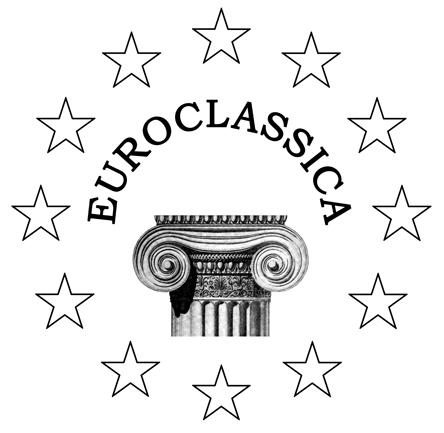 EUROCLASSICAweb: http://www.euroclassica.euEUROPEAN CERTIFICATE IN GREEK AND LATIN